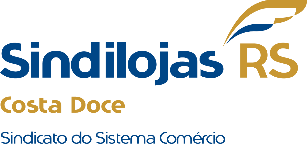 .MINUTA DO ACORDO – Atenção: esta minuta deve ser completada com os dados da empresa, representante legal e a escolha do dia da folga.ANEXO IACORDO DE TRABALHOTRABALHO EVENTUAL AOS DOMINGOSNome da empresa:Endereço:CNPJ:Responsável: A empresa acima identificada e seus funcionários abaixo relacionados, efetuam o presente acordo, com a finalidade de trabalhar nos domingos, dia 10/12/2023 e 17/12/2023, que antecedem o Natal, das 14h às 20h (6 horas), e será compensado conforme acordo assinado entre o Sindilojas – Sindicato do Comércio Varejista de Camaquã e o Sindicato dos Empregados no Comércio de Camaquã, datado de 20 de abril de 2023, de forma antecipada conforme legislação vigente.Estando de Pleno acordo, assinam o presente em 3 (três) vias de igual teor, que deverá ser homologada nas duas entidades representativas acordantes, até a data de 04 de dezembro de 2023.Pode inserir mais linhas caso precise.Camaquã, ...... de ................. de 2023._________________________Assinatura da empresa e carimboDOMINGO DIA 17/12/2023DOMINGO DIA 17/12/2023DOMINGO DIA 17/12/2023DOMINGO DIA 17/12/2023NOMEFUNÇÃODATA DA FOLGAASSINATURA FUNCIONÁRIO